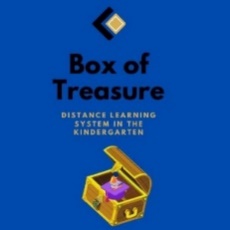 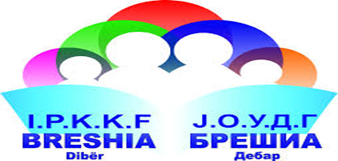 Box of TreasureLesson plan (draft version)Name of  the Kindergarten, CountryJOUDG Breshia, North MacedoniaLesson plan activityCare for the environment, making garbage binsTarget group: children from 4-5 yearsExpected outcomes:The child knows how to take care of his environmentThe child actively participates in the care of the environmentThe child learns about the harmful consequences of the impact of plastic bags and bottles on wildlifeObjectives:To encourage environmental awareness among children to preserve the environmentTo learn about the harmful effects on the environment and human health the use of plastic bags and bottlesTo encourage logical thinking about cause-and-effect relationships in childrenTo answer questions based on what they see at the momentMaterials and means for realization Educational video, plastic buckets, decorative material, scissorsPlace of realization of the activitiesClassroomActivities:Morning greetingCircle of trustSpontaneous activitiesBreakfastWe are talking about what happened the day before - about cleaning the yardEducational video: Planet of plastic and pollutionMaking decorative garbage cansThe bins are placed in the yard of the kindergartenLunchTime for rest and sleepSnackAfternoon activities: Worksheet "Waste selection"Reflection:Photos and links: https://www.youtube.com/watch?v=0NtoL5mfizc&t=97s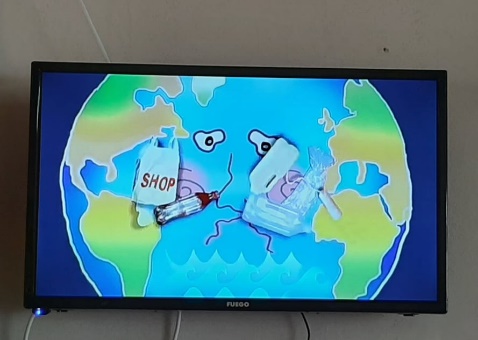 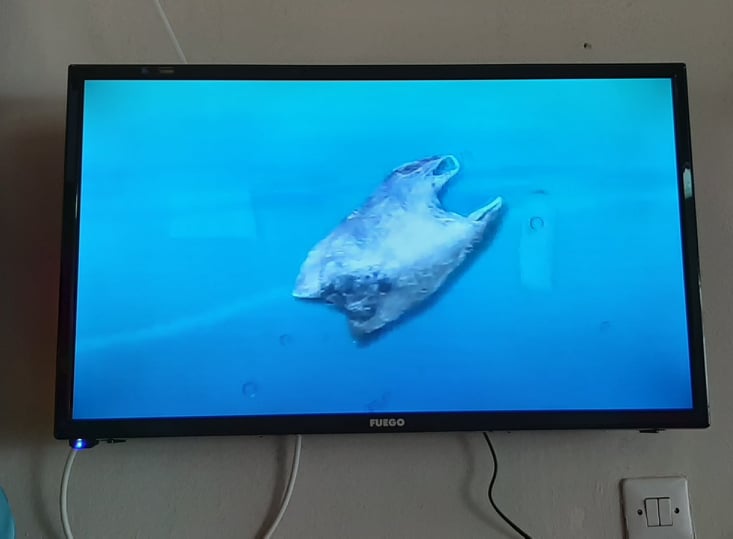 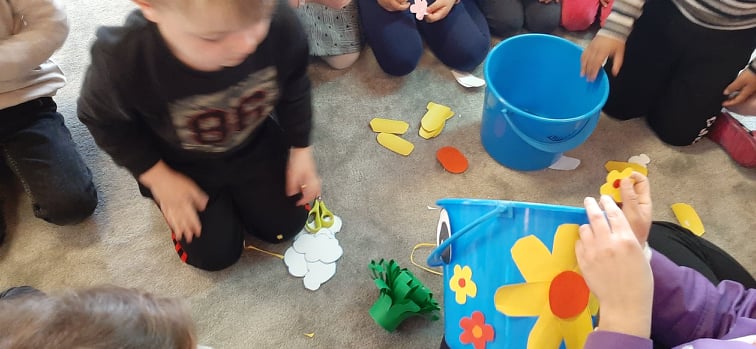 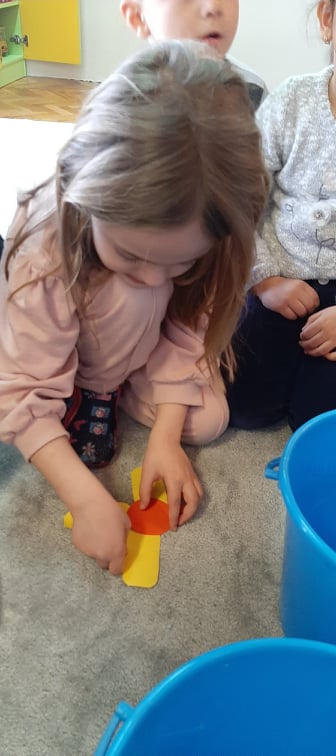 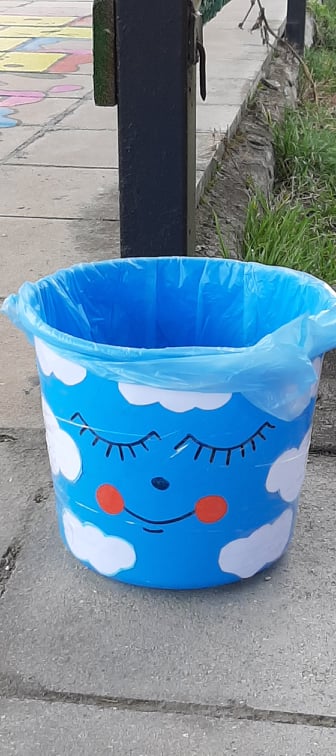 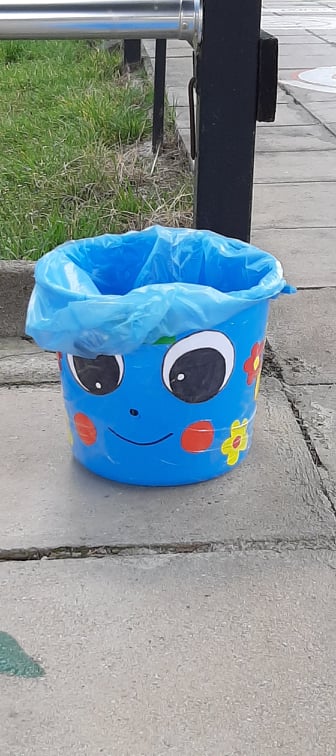 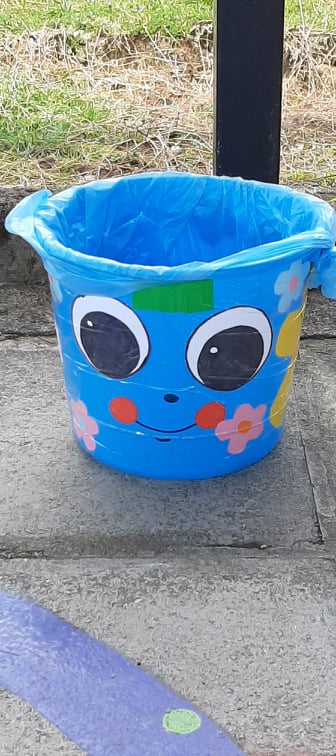 